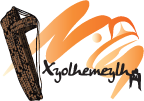 Presented by FVACFSS Tradition Mentor – Colin Point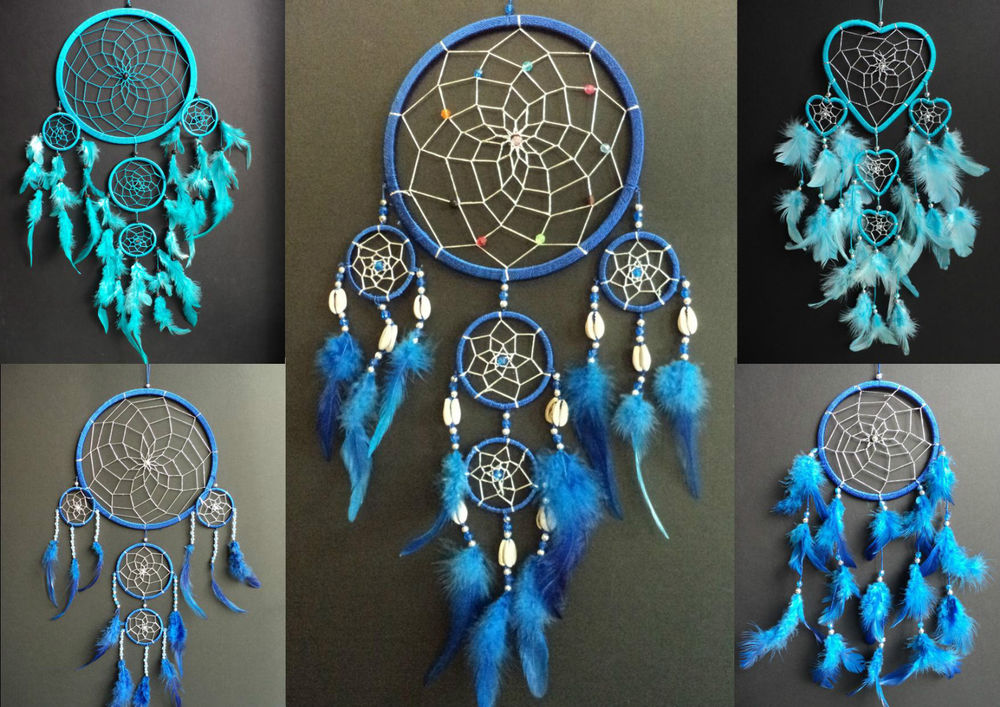 Fraser Valley Aboriginal Children and Family Services Society are pleased to announce a Dream Catcher workshop where youth will have an opportunity to learn how to make a Dream Catcher. 
 Workshop #2Tuesday September 25th 2018 5:00-6:00pm.106 - 20644 Eastleigh Crescent, Langley, BC  V3A 4C4*Please notes seats are limited-10 participants per session, Ages (8-16)*
To register a child return completed registration form to Colin Point. 
Phone: (604) 556-1730 or colin.point@xyolhemeylh.bc.caChild/Youth Registration: Caregiver Information FIRST REGISTERING CAREGIVER FIRST & LAST